T.CÜSKÜDAR KAYMAKAMLIĞIŞEHİT GÖKHAN ESEN ORTAOKULU MÜDÜRLÜĞÜ2019-2023 STRATEJİK PLANI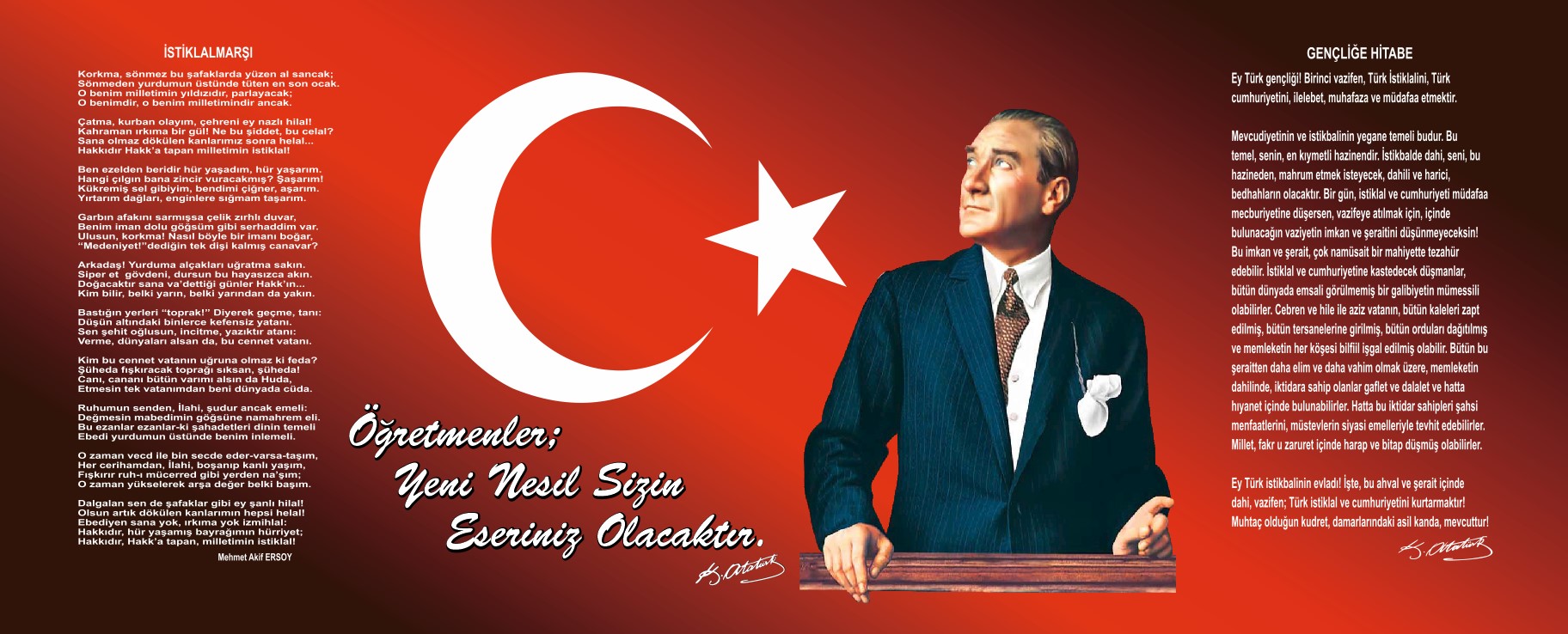 Sunuş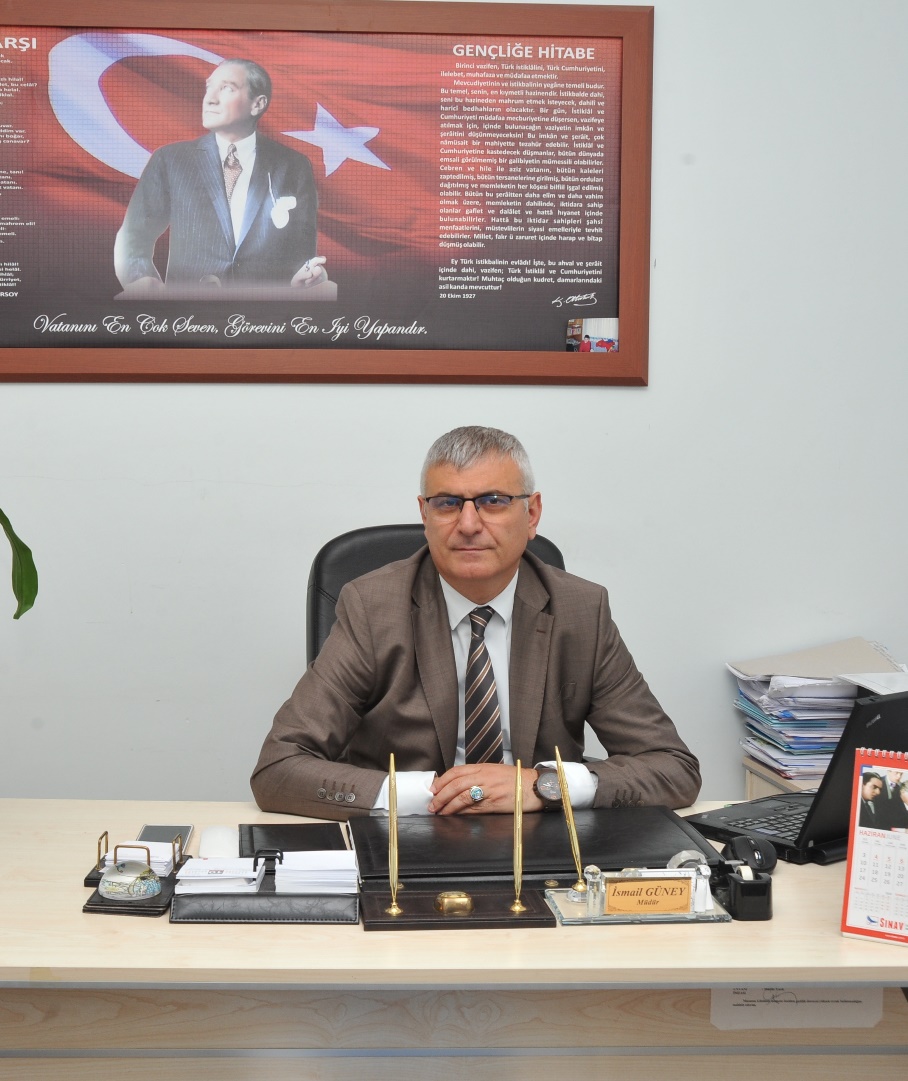 Bir ulusun kalkınmasındaki en önemli etken, çağdaş bir eğitim yapısına sahip olmaktır. Gelişmiş ülkelerde uzun yıllardır sürdürülmekte olan kaynakların rasyonel bir şekilde kullanımı, eğitimde stratejik planlamayı zorunlu kılmıştır. Milli Eğitim Bakanlığı bu motivasyonla 2004 yılından beri stratejik plan çalışmalarını başlatmıştır. Bu çalışmalar temelde iki nedene bağlıdır: Tüm dünyada daha önceleri başlayan çağdaşlaşma ve yenileşme çalışmalarıyla uyumlu bir şekilde eğitim alanında da bu tip eylemlerle mali, fiziki ve insani kaynaklardan daha verimli ve etkin yararlanarak akademik ve kurumsal gelişmeleri hızlandırmaktır. Diğer bir neden ise; ülkemizde 2004 yılında kabul edilen yasa gereği “performans esaslı bütçeleme sistemi”ne geçilmesidir.Okulumuzda hazırlanan bu planın başarıya ulaşmasında, farkındalık ve katılım ilkesi önemli bir rol oynayacaktır. Bu nedenle çalışmanın gerçekleştirilmesinde emeği geçen stratejik planlama ekibi başta olmak üzere tüm paydaşlarımıza teşekkür ederiz. Ülkemizin sosyal ve ekonomik gelişimine temel oluşturan en önemli faktörün eğitim olduğu anlayışıyla hazırlanan stratejik planımızda belirlediğimiz vizyon, misyon ve hedefler doğrultusunda yürütülecek çalışmalarda başarılar dileriz.Uzm. Öğrt. İsmail GÜNEYOKUL MÜDÜRÜGökhan Esen Kimdir?          Yıllık iznini geçirmek için Yozgat’tan İstanbul’a gelen 36 yaşındaki Gökhan Esen, Çengelköy Polis Merkezi’ni ele geçirmeye çalışan FETÖ’cü askerler tarafından şehit edildi. Esen, darbe girişimi olduğu haberini aldıktan sonra ne yapabileceğini düşündü. Bu sırada televizyondan Cumhurbaşkanı Erdoğan'ın çağrısını dinleyen Esen, kardeşi Volkan Esen ve kayınbiraderi Metin Ulaşır ile Çengelköy’deki Polis Merkezi önüne gitti.15 Temmuz darbe girişimi sırasında Çengelköy’de cuntacı askerlere karşı mücadele eden Gökhan Esen, bacağından vurulan kardeşini son anda kurtarırken karakol önünde devam eden çatışmada şehit oldu.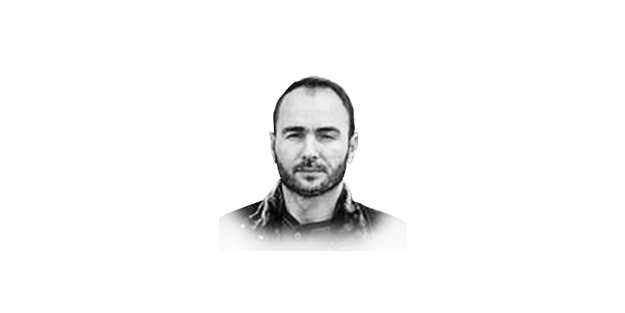          Gökhan Esen, 15 Temmuz gecesi Cumhurbaşkanı Erdoğan’ın ''Meydanlara inin'' çağrısı üzerine harekete geçti. Ailesine Gökhan’ın şahadet haberinden önce kardeşi Volkan’ın yaralanma haberi gitti.Gazi Volkan Esen’in bir parmağı kopmuş, bacağından vurulmuş ve ağır yaralı haldeydi. Çengelköy’de direnişe devam eden Gökhan Esen, kardeşini çatışmadan kurtardı ancak kendisi karakolun önünde şehit düştü.         İki kardeş Ümraniye Devlet Hastanesi’ne götürüldü. Volkan Esen ameliyattayken Gökhan Esen’in cenazesi geldi. Esen’in ailesi, sabah 07.00 sıralarında Volkan Esen ameliyattan çıktıktan sonra gece boyunca aradıkları Gökhan Esen’in şahadet haberini aldılar.17 Temmuz’da İstanbul’da defnedilen Esen’in ismi, okulumuza verildi. Siyasetle ilgili olan Şehit Gökhan Esen, 1980 yılında İstanbul’da doğdu. Kırıkkale’de şeker fabrikasında işçi olarak çalışıyordu. İlkokulu İstanbul’da, ortaokulunun son senesini Kahramanmaraş’ta okudu. Aslen Kahramanmaraşlı olan Esen, epilepsi hastasıydı.İçindekilerSunuş	3İçindekiler	4BÖLÜM I: GİRİŞ ve PLAN HAZIRLIK SÜRECİ	5BÖLÜM II: DURUM ANALİZİ	6Okulun Kısa Tanıtımı  	6Okulun Mevcut Durumu: Temel İstatistikler	7PAYDAŞ ANALİZİ	12GZFT (Güçlü, Zayıf, Fırsat, Tehdit) Analizi	14Gelişim ve Sorun Alanları	15BÖLÜM III: MİSYON, VİZYON VE TEMEL DEĞERLER	16MİSYONUMUZ  	16VİZYONUMUZ  	16TEMEL DEĞERLERİMİZ  	16BÖLÜM IV: AMAÇ, HEDEF VE EYLEMLER	17TEMA I: EĞİTİM VE ÖĞRETİME ERİŞİM	18TEMA II: EĞİTİM VE ÖĞRETİMDE KALİTENİN ARTIRILMASI	19TEMA III: KURUMSAL KAPASİTE	22V. BÖLÜM: MALİYETLENDİRME	23EKLER:	23BÖLÜM I: GİRİŞ ve PLAN HAZIRLIK SÜRECİ2019-2023 dönemi stratejik plan hazırlanması süreci Üst Kurul ve Stratejik Plan Ekibinin oluşturulması ile başlamıştır. Ekip tarafından oluşturulan çalışma takvimi kapsamında ilk aşamada durum analizi çalışmaları yapılmış ve durum analizi aşamasında paydaşlarımızın plan sürecine aktif katılımını sağlamak üzere paydaş anketi, toplantı ve görüşmeler yapılmıştır. Durum analizinin ardından geleceğe yönelim bölümüne geçilerek okulumuzun amaç, hedef, gösterge ve eylemleri belirlenmiştir. Çalışmaları yürüten ekip ve kurul bilgileri altta verilmiştir.STRATEJİK PLAN ÜST KURULUBÖLÜM II: DURUM ANALİZİDurum analizi bölümünde okulumuzun mevcut durumu ortaya konularak neredeyiz sorusuna yanıt bulunmaya çalışılmıştır. Bu kapsamda okulumuzun kısa tanıtımı, okul künyesi ve temel istatistikleri, paydaş analizi ve görüşleri ile okulumuzun Güçlü Zayıf Fırsat ve Tehditlerinin (GZFT) ele alındığı analize yer verilmiştir.Okulun Kısa Tanıtımı  Bahçelievler İlkokulu  İstanbul İli Üsküdar ilçesi Güzeltepe Mahallesine bağlı Çamlıktepe bölgesinde    devlet ve mahalle halkının ortak katkılarıyla mahallede ki bir binada üç odalı, müştemilatlı(WC-Mutfak-Salon)bir bina kiralanmak suretiyle İstanbul Milli Eğitim Müdürlüğünün 03.09.1973 tarihli 715.1/193630 sayılı yazısına istinaden eğitim öğretime başlamıştır.Çamlıktepe mevkiinden (bugün Güzeltepe Mahallesi), 3347 metrekare arsa üzerinde ise, mahalle halkının girişimiyle 5 derslik, çok amaçlı salon, öğretmenler odası ve idari odadan müteşekkil  inşa edilmiş ve Bahçelievler İlkokulu adıyla (A Blok)  1974 yılında eğitim ve öğretime devam etmiştir. 4306 Sayılı Kanun ile sekiz yıllık kesintisiz zorunlu ilköğretim uygulamasına geçilmesiyle son kez 1997-1998 eğitim ve öğretim yılında ilkokul mezunlarını vermiş ve Bahçelievler İlköğretim Okulu adını almıştır.                 11/4/2012 tarihli ve 28261 sayılı kanun ile zorunlu eğitimin 8 yıldan 12 yıla çıkarılmasıyla Bahçelievler İlköğretim Okulu, Bahçelievler Ortaokulu’na dönüşmüştür. 2017 -2018 Eğitim Öğretim Yılı başlamadan önce İl Milli Eğitim Müdürlüğü Kurumlara Ait Açma, Kapatma ve  Ad Verme Komisyonunun 11.08.2017 Tarih ve 06 no’ lu kararıyla Okulumuz İsmi ŞEHİT GÖKHAN ESEN ORTAOKULU olarak değiştirilmiştir.	    İstanbul Valiliği İstanbul Proje Koordinasyon Birimi tarafından okulumuz depreme karşı yeniden yapılmaktadır. 04.12.2017 tarihinden itibaren eğitim öğretime İbrahim Hakkı Konyalı İlkokulunda devam edilmektedir.Okulun Mevcut Durumu: Temel İstatistiklerOkul KünyesiOkulumuzun temel girdilerine ilişkin bilgiler altta yer alan okul künyesine ilişkin tabloda yer almaktadır.Temel Bilgiler Tablosu- Okul Künyesi Çalışan BilgileriOkulumuzun çalışanlarına ilişkin bilgiler altta yer alan tabloda belirtilmiştir.Çalışan Bilgileri Tablosu Okulumuz Bina ve Alanları	Okulumuzun binası ile açık ve kapalı alanlarına ilişkin temel bilgiler altta yer almaktadır.Okul Yerleşkesine İlişkin Bilgiler Sınıf ve Öğrenci Bilgileri	Okulumuzda yer alan sınıfların öğrenci sayıları alttaki tabloda verilmiştir.Donanım ve Teknolojik KaynaklarımızTeknolojik kaynaklar başta olmak üzere okulumuzda bulunan çalışır durumdaki donanım malzemesine ilişkin bilgiye alttaki tabloda yer verilmiştir.Teknolojik Kaynaklar TablosuGelir ve Gider BilgisiOkulumuzun genel bütçe ödenekleri, okul aile birliği gelirleri ve diğer katkılarda dâhil olmak üzere gelir ve giderlerine ilişkin son iki yıl gerçekleşme bilgileri alttaki tabloda verilmiştir.PAYDAŞ ANALİZİKurumumuzun temel paydaşları öğrenci, veli ve öğretmen olmakla birlikte eğitimin dışsal etkisi nedeniyle okul çevresinde etkileşim içinde olunan geniş bir paydaş kitlesi bulunmaktadır. Paydaşlarımızın görüşleri anket, toplantı, dilek ve istek kutuları, elektronik ortamda iletilen önerilerde dâhil olmak üzere çeşitli yöntemlerle sürekli olarak alınmaktadır.Paydaş anketlerine ilişkin ortaya çıkan temel sonuçlara altta yer verilmiştir: Öğrenci anketi sonuçlarına bakıldığında;  Öğrencilerimizin %87’si öğretmenlerine ihtiyaç duyduğunda rahatlıkla görüşebildiğini, %70’i okul müdürü ile ihtiyaç duyduğunda rahatlıkla konuşabildiğini ve rehberlik servisinde yeterince yararlanabildiğini belirtmiştir.  Öğrencilerimizin %90’ı okulda kendilerini güvende hissettiklerini belirtmiş ve genel grafiğe bakıldığında öğrencilerin büyük çoğunluğunun okulla ilgili olumlu düşüncelere sahip olduğu gözlemlenmiştir. Öğretmen anketi sonuçlarına bakıldığında: Okulumuz öğretmenlerinin yaklaşık %80’ini duyuruların zamanında iletildiğini,  her türlü ödüllendirmede adil olma, tarafsızlık ve objektiflik esasına uygun hareket edildiğini, öğretmenler arasında ayrım yapılmadığını, toplum üzerinde olumlu etki bırakacak çalışmalar yapıldığını ve yöneticilerin okulun vizyonunu, stratejilerini, iyileştirmeye açık alanlarını çalışanlarla paylaştığını düşünmektedir. Ayrıca, öğretmenlerimizin %90’ ı kendini, okulun değerli bir üyesi olarak hissettiğini belirtmiştir.Veli anketi sonuçlarına bakıldığında;  Velilerimizin %91’i duyuruları zamanında öğrendiğini,  yaklaşık %85’i E-Okul Veli Bilgilendirme Sistemi ile okulun internet sayfasını düzenli olarak takip ettiğini, ihtiyaç duyduğunda okul çalışanlarıyla rahatlıkla görüşebildiğini ve çocuklarının okulu sevdiğini ve öğretmenleri ile iyi anlaştığını belirtmiş, %70 kadarı okuldan rehberlik hizmeti alabildiğini, öğretmenlerin yeniliğe açık olarak derslerin işlenişinde çeşitli yöntemleri kullandığını, okulda yabancı kişilere karşı güvenlik önlemleri alındığını ve okulda velileri ilgilendiren kararlarda görüşlerinin dikkate alındığını belirtmiştir.GZFT (Güçlü, Zayıf, Fırsat, Tehdit) Analizi  Okulumuzun temel istatistiklerinde verilen okul künyesi, çalışan bilgileri, bina bilgileri, teknolojik kaynak bilgileri ve gelir gider bilgileri ile paydaş anketleri sonucunda ortaya çıkan sorun ve gelişime açık alanlar iç ve dış faktör olarak değerlendirilerek GZFT tablosunda belirtilmiştir. Dolayısıyla olguyu belirten istatistikler ile algıyı ölçen anketlerden çıkan sonuçlar tek bir analizde birleştirilmiştir.Kurumun güçlü ve zayıf yönleri donanım, malzeme, çalışan, iş yapma becerisi, kurumsal iletişim gibi çok çeşitli alanlarda kendisinden kaynaklı olan güçlülükleri ve zayıflıkları ifade etmektedir ve ayrımda temel olarak okul müdürü/müdürlüğü kapsamından bakılarak iç faktör ve dış faktör ayrımı yapılmıştır. İçsel Faktörler  Güçlü YönlerZayıf YönlerDışsal Faktörler  FırsatlarTehditler Gelişim ve Sorun AlanlarıGelişim ve sorun alanları analizi ile GZFT analizi sonucunda ortaya çıkan sonuçların planın geleceğe yönelim bölümü ile ilişkilendirilmesi ve buradan hareketle hedef, gösterge ve eylemlerin belirlenmesi sağlanmaktadır. Gelişim ve sorun alanları ayrımında eğitim ve öğretim faaliyetlerine ilişkin üç temel tema olan Eğitime Erişim, Eğitimde Kalite ve kurumsal Kapasite kullanılmıştır. Eğitime erişim, öğrencinin eğitim faaliyetine erişmesi ve tamamlamasına ilişkin süreçleri; Eğitimde kalite, öğrencinin akademik başarısı, sosyal ve bilişsel gelişimi ve istihdamı da dâhil olmak üzere eğitim ve öğretim sürecinin hayata hazırlama evresini; Kurumsal kapasite ise kurumsal yapı, kurum kültürü, donanım, bina gibi eğitim ve öğretim sürecine destek mahiyetinde olan kapasiteyi belirtmektedir.Gelişim ve sorun alanlarına ilişkin GZFT analizinden yola çıkılarak saptamalar yapılırken yukarıdaki tabloda yer alan ayrımda belirtilen temel sorun alanlarına dikkat edilmesi gerekmektedir.Gelişim ve Sorun AlanlarımızBÖLÜM III: MİSYON, VİZYON VE TEMEL DEĞERLEROkul Müdürlüğümüzün Misyon, vizyon, temel ilke ve değerlerinin oluşturulması kapsamında öğretmenlerimiz, öğrencilerimiz, velilerimiz, çalışanlarımız ve diğer paydaşlarımızdan alınan görüşler, sonucunda stratejik plan hazırlama ekibi tarafından oluşturulan Misyon, Vizyon, Temel Değerler; Okulumuz üst kurulana sunulmuş ve üst kurul tarafından onaylanmıştır.MİSYONUMUZ  : Cumhuriyetin temel ilkeleriyle toplumun manevi değerlerinden güç alan, bağımsız düşünme yeteneğine sahip, bilimsel ve teknolojik gelişmelerle çevreye duyarlı, araştıran ve sorgulayan, toplumsal değerleri içselleştirmiş, paydaşlarının ve hizmet alanların memnuniyetini esas alan, evrensel niteliklere sahip nesiller yetiştirmekVİZYONUMUZ  : Ülkemizde ve çağdaş ülkelerdeki eşdeğer kurumlarla, yapıcı rekabet anlayışı içerisinde; işbirliğine, iletişime ve paylaşıma açık, teknolojiyi etkin kullanan, sürdürülebilir yenileşme anlayışına sahip, paydaşlarının mensubu olmaktan gurur duyduğu, başarılı kurumlardan biri olmak.TEMEL DEĞERLERİMİZ  Atatürk ilke ve inkılâplarını esas alırız. Türkçenin doğru kullanımına özen gösteririz. İlişkilerimizde etkin ve etkili iletişimi kullanırız. Doğa ve çevreyi koruma bilinciyle çalışırız.Başarıda sürekli gelişim bizim için önemlidir.Eğitimde kalitenin önemli olduğuna inanırız. Sanata değer veren araştırmacı düşünce becerisini kazandırırız. Başarının takım çalışması ile yakalanacağına inanırız.Sorumluluk duygusu ve kendine güven bilincini kazandıracak ortam oluştururuz. Eşitlik ve adalet kavramlarına inanırız. Milli ve manevi değerlerimizi benimsemiş bireyler yetiştiririz.  Saygı, sevgi ve hoşgörü temel felsefemizdir. BÖLÜM IV: AMAÇ, HEDEF VE EYLEMLERTEMA I: EĞİTİM VE ÖĞRETİME ERİŞİMEğitim ve öğretime erişim okullaşma ve okul terki, devam ve devamsızlık, okula uyum ve oryantasyon, özel eğitime ihtiyaç duyan bireylerin eğitime erişimi, yabancı öğrencilerin eğitime erişimi ve hayat boyu öğrenme kapsamında yürütülen faaliyetlerin ele alındığı temadır.Stratejik Amaç 1: Okula geç kalma davranışını sürdüren öğrencilerin ve süreli hastalıklar yüzünden okula zaman zaman gelmeyen öğrencilerin devamsızlık sorunlarını gideren etkin bir yönetim yapısı kurulacaktır.Stratejik Hedef 1.1.  Okula geç kalma davranışını alışkanlık haline getiren öğrencilerin tespiti ve gerekli önlemlerin alınması.Performans Göstergeleri EylemlerTEMA II: EĞİTİM VE ÖĞRETİMDE KALİTENİN ARTIRILMASIEğitim ve öğretimde kalitenin artırılması başlığı esas olarak eğitim ve öğretim faaliyetinin hayata hazırlama işlevinde yapılacak çalışmaları kapsamaktadır. Bu tema altında akademik başarı, sınav kaygıları, sınıfta kalma, ders başarıları ve kazanımları, disiplin sorunları, öğrencilerin bilimsel, sanatsal, kültürel ve sportif faaliyetleri ile istihdam ve meslek edindirmeye yönelik rehberlik ve diğer mesleki faaliyetler yer almaktadır. Stratejik Amaç 2: Öğrencilerimizin gelişmiş dünyaya uyum sağlayacak şekilde donanımlı bireyler olabilmesi için eğitim öğretimde kalite arttırılacaktır.Stratejik Hedef 2.1.  eğitimin kalitesinin arttırılması için öğrencilere yönelik çalışmaların yapılması.Performans GöstergeleriEylemlerStratejik Hedef 2.2.  eğitimin kalitesinin arttırılması için velilerin de eğitim ve öğretime dahil edilmeleri yönünde çalışmaların yapılması.EylemlerTEMA III: KURUMSAL KAPASİTEStratejik Amaç 3: Yeni okul binamızın tamamlanıp eğitim öğretime yeni binamızda devam edebilmek için gerekli çalışmaların yapılması.Stratejik Hedef 3.1.  Okulumuzu eğitim ve öğretimin tüm gereklerini yerine getirecek düzeyde fiziki ve mali yapıya kavuşturmak. Eğitim  donanımı tam, fiziki kapasitesi ve imkanlarıyla sosyal çevresine örnek olan maddi olarak imkanlarını yeterli seviyeye çıkaran çağın gerektirdiği yönetim anlayışına sahip tüm çalışmalarıyla kendini yenileye bilen lider bir eğitim kurumu olabilmek.Performans GöstergeleriEylemlerTEMA III: Kurumsal KapasiteStratejik Amaç 3: eğitim ve öğretim faaliyetlerinin daha nitelikli olarak verilebilmesi için okulumuzun kurumsal kapasitesi güçlendirilecektir.Stratejik Hedef 3.2 önümüzde ki yıllarda bilimsel, kültürel, sanatsal ve sportif faaliyetler için kullandığımız alanların sayısını ve kalitesini arttırarak kurum kültürünün gelişimine katkı yapmasını sağlayacaktır.EylemlerStratejik Hedef 3.3 Okulda yapılan faaliyetlerin duyurulması ve öğrencilere bilişim ortamının hazırlanmasıEylemlerV. BÖLÜM: MALİYETLENDİRME2019-2023 Stratejik Planı Faaliyet/Proje Maliyetlendirme TablosuVI. BÖLÜM: İZLEME VE DEĞERLENDİRMEOkulumuz Stratejik Planı izleme ve değerlendirme çalışmalarında 5 yıllık Stratejik Planın izlenmesi ve 1 yıllık gelişim planın izlenmesi olarak ikili bir ayrıma gidilecektir. Stratejik planın izlenmesinde 6 aylık dönemlerde izleme yapılacak denetim birimleri, il ve ilçe millî eğitim müdürlüğü ve Bakanlık denetim ve kontrollerine hazır halde tutulacaktır.Yıllık planın uygulanmasında yürütme ekipleri ve eylem sorumlularıyla aylık ilerleme toplantıları yapılacaktır. Toplantıda bir önceki ayda yapılanlar ve bir sonraki ayda yapılacaklar görüşülüp karara bağlanacaktır. EKLER: Öğretmen, öğrenci ve veli anket örnekleri klasör ekinde olup okullarınızda uygulanarak sonuçlarından paydaş analizi bölümü ve sorun alanlarının belirlenmesinde yararlanabilirsiniz.Üst Kurul BilgileriÜst Kurul BilgileriEkip BilgileriEkip BilgileriAdı SoyadıUnvanıAdı SoyadıUnvanıİsmail GÜNEYOkul MüdürüBahar ŞAHİNRehber ÖğretmenF. Yankı KUŞKUMüdür YardımcısıMeltem EKİZOĞLUÖğretmenBahar ŞAHİNRehber ÖğretmenArzu ALKAYAOkul Aile Birliği Başkan Yard.Mustafa YILDIRIMÖğretmenZehra PEKTAŞGönüllü Veli Arzu GÜNEYOkul Aile Birliği BaşkanıSerap BACAKSIZGönüllü Veliİli: İstanbulİli: İstanbulİli: İstanbulİli: İstanbulİlçesi: Üsküdarİlçesi: Üsküdarİlçesi: Üsküdarİlçesi: ÜsküdarAdres: Güzel Tepe Mahallesi Okul Önü Caddesi No:23 Güzel Tepe Mahallesi Okul Önü Caddesi No:23 Güzel Tepe Mahallesi Okul Önü Caddesi No:23 Coğrafi Konum (link) :Coğrafi Konum (link) :https://goo.gl/maps/1o6FdoVPN7T2https://goo.gl/maps/1o6FdoVPN7T2Telefon Numarası: 0216 332 10 270216 332 10 270216 332 10 27Faks Numarası:Faks Numarası:0216 308 08 550216 308 08 55e- Posta Adresi:736231@k12.tr736231@k12.tr736231@k12.trWeb sayfası adresi:Web sayfası adresi:http://sehitgokhanesenookulu.meb.k12.tr/http://sehitgokhanesenookulu.meb.k12.tr/Kurum Kodu:736231736231736231Öğretim Şekli:Öğretim Şekli:Yarı ZamanlıYarı ZamanlıOkulun Hizmete Giriş Tarihi : 03.09.1973Okulun Hizmete Giriş Tarihi : 03.09.1973Okulun Hizmete Giriş Tarihi : 03.09.1973Okulun Hizmete Giriş Tarihi : 03.09.1973Toplam Çalışan Sayısı  Toplam Çalışan Sayısı  3737Öğrenci Sayısı:Kız211211Öğretmen SayısıKadın2525Öğrenci Sayısı:Erkek228228Öğretmen SayısıErkek77Öğrenci Sayısı:Toplam439439Öğretmen SayısıToplam3232Derslik Başına Düşen Öğrenci SayısıDerslik Başına Düşen Öğrenci SayısıDerslik Başına Düşen Öğrenci Sayısı: 23Şube Başına Düşen Öğrenci SayısıŞube Başına Düşen Öğrenci SayısıŞube Başına Düşen Öğrenci Sayısı:22Öğretmen Başına Düşen Öğrenci SayısıÖğretmen Başına Düşen Öğrenci SayısıÖğretmen Başına Düşen Öğrenci Sayısı:15Şube Başına 30’dan Fazla Öğrencisi Olan Şube SayısıŞube Başına 30’dan Fazla Öğrencisi Olan Şube SayısıŞube Başına 30’dan Fazla Öğrencisi Olan Şube Sayısı: 0Öğrenci Başına Düşen Toplam Gider Miktarı Öğrenci Başına Düşen Toplam Gider Miktarı Öğrenci Başına Düşen Toplam Gider Miktarı 150 tlÖğretmenlerin Kurumdaki Ortalama Görev SüresiÖğretmenlerin Kurumdaki Ortalama Görev SüresiÖğretmenlerin Kurumdaki Ortalama Görev Süresi15Unvan ErkekKadınToplamOkul Müdürü ve Müdür Yardımcısı112Sınıf Öğretmeni---Branş Öğretmeni62329Rehber Öğretmen-11İdari Personel-11Yardımcı Personel123Güvenlik Personeli-11Toplam Çalışan Sayıları82937Okul Bölümleri  Okul Bölümleri  Özel AlanlarVarYokOkul Kat Sayısı3Çok Amaçlı Salon*Derslik Sayısı24Çok Amaçlı Saha*Derslik Alanları (m2)52Kütüphane*Kullanılan Derslik Sayısı24Fen Laboratuvarı*Şube Sayısı19Bilgisayar Laboratuvarı*İdari Odaların Alanı (m2)49İş Atölyesi*Öğretmenler Odası (m2)37.4Beceri Atölyesi*Okul Oturum Alanı (m2)1120Pansiyon*Okul Bahçesi (Açık Alan)(m2)680Okul Kapalı Alan (m2)-Sanatsal, bilimsel ve sportif amaçlı toplam alan (m2)643Kantin (m2)98Tuvalet Sayısı24Diğer (………….)SINIFIErkekKızToplamSINIFIErkekKızToplam5/A1412267/A1511265/B1612287/B1412265/C108187/C1411255/D816248/A1411255/E126188/B1212246/A1312258/C1013236/B1312258/D1112236/C1214268/E1510256/D101323ÖZEL EĞİTİM5. SINIF1126/E121022ÖZEL EĞİTİM 7. SINIF235Akıllı Tahta Sayısı-TV Sayısı-Masaüstü Bilgisayar Sayısı-Yazıcı Sayısı1Taşınabilir Bilgisayar Sayısı12Fotokopi Makinası Sayısı2Projeksiyon Sayısı13İnternet Bağlantı HızıADSLYıllarGelir MiktarıGider Miktarı201780,846,4375,227,71201889,988,3872,559,54ÖğrencilerÖğrenmeye istekli olmalarıÇalışanlarGenç, dinamik bir eğitim kadrosuna sahip olması ve işlerini severek yapmalarıVeliler-Bina ve Yerleşke-Donanım-Bütçe-Yönetim SüreçleriOkulumuzun demokratik yönetim anlayışına ve aile ortamına sahip olmasıİletişim SüreçleriÇevre okullarla işbirliği içinde olmasıVbÖğrencilerÖğrenci profiliÇalışanlar-VelilerOkula ve çocuklarının sorunlarına karşı ilgisizlikBina ve YerleşkeOkul binasının yenileniyor olmasından dolayı eğitim-öğretime başka bir okulda devam edilmesiDonanımTaşınma nedeniyle yeterli olmamasıBütçeBütçe sıkıntısı yaşanmaktadırYönetim SüreçleriOkulun reklamının yapılamamasıİletişim Süreçleri-VbPolitikMahalle okulu olması Ekonomik-SosyolojikKültür merkezlerine yakın olmasıTeknolojik-Mevzuat-YasalOkulumuzun ilimizdeki resmî ve özel kurumlarla ve İl Milli Eğitim Müdürlüğümüzle yakın işbirliği içerisinde bulunmasıEkolojikÇevrede yeşil alanların olmasıPolitik-EkonomikVeliler arasındaki ekonomik farklılıklarSosyolojikVelilerin ilgisizliğiTeknolojikDonanım yetersizliğiMevzuat-Yasal-Ekolojik-Eğitime ErişimEğitimde KaliteKurumsal KapasiteOkullaşma OranıAkademik BaşarıKurumsal İletişimOkula Devam/ DevamsızlıkSosyal, Kültürel ve Fiziksel GelişimKurumsal YönetimOkula Uyum, OryantasyonSınıf TekrarıBina ve YerleşkeÖzel Eğitime İhtiyaç Duyan Bireylerİstihdam Edilebilirlik ve YönlendirmeDonanımYabancı ÖğrencilerÖğretim YöntemleriTemizlik, HijyenHayatboyu ÖğrenmeDers araç gereçleriİş Güvenliği, Okul GüvenliğiTaşıma ve servis 1.TEMA: EĞİTİM VE ÖĞRETİME ERİŞİM 1.TEMA: EĞİTİM VE ÖĞRETİME ERİŞİM1Okula geç kalma alışkanlığı olan öğrencilerin olması.2Süreli hastalıklar yüzünden okula zaman zaman gelemeyen öğrencilerin olması3Özel öğretimin payı2.TEMA: EĞİTİM VE ÖĞRETİMDE KALİTE2.TEMA: EĞİTİM VE ÖĞRETİMDE KALİTE1Veli profilinin düşük olması ve ilgisizliği2Eğitim öğretim sürecinde sanatsal, sportif ve kültürel faaliyetler3Okuma kültürü4Okul sağlığı ve hijyen5Eğitsel değerlendirme ve tanılama6Eğitsel, mesleki ve kişisel rehberlik hizmetleri7Üstün yetenekli öğrencilere yönelik eğitim öğretim hizmetleri başta olmak üzere özel eğitim3.TEMA: KURUMSAL KAPASİTE3.TEMA: KURUMSAL KAPASİTE1Çalışma ortamları ile sosyal, kültürel ve sportif ortamların iş motivasyonunu sağlayacak biçimde düzenlenmesi2Misafir okulun donanım yetersizliği3Okul ve kurumların sosyal, kültürel, sanatsal ve sportif faaliyet alanlarının durumu4Eğitim ve sosyal hizmet ortamlarının kalitesinin artırılması5Okullardaki fiziki durumun özel eğitime gereksinim duyan öğrencilere uygunluğu6Fiziki mekân sıkıntıları7Okul binasının yeniden yapılmasından dolayı eğitim-öğretime başka bir okulda devam edilmesiNoPERFORMANSGÖSTERGESİMevcutHEDEFHEDEFHEDEFHEDEFNoPERFORMANSGÖSTERGESİ20192020202120222023PG.1.1.a20 gün ve üzeri devamsız(özürlü özürsüz dahil) öğrenci sayısı76543PG.1.1.bSürekli devamsız olan(kayıtlı olduğu halde okula devam etmeyen) öğrenci sayısı43211PG.1.1.cDestek eğitiminden faydalanan öğrenci sayısı-581011NoEylem İfadesiEylem SorumlusuEylem Tarihi1.1.1.20 gün ve üzeri devamsızlığı olan öğrenci velilerinin bilgilendirilmesiRehberlik ServisiMüdür yardımcısıSınıf rehber öğretmeni20Eylül-1 Haziran1.1.2Sürekli devamsızlığı olan öğrenci velilerinin bilgilendirilmesiRehberlik ServisiMüdür yardımcısıSınıf rehber öğretmeni20 Eylül-1 Haziran1.1.3Destek eğitiminin planlanması ve koordine edilmesiRehberlik ServisiMüdür yardımcısıSınıf rehber öğretmeni20 Eylül-1 HaziranNoPERFORMANSGÖSTERGESİMevcutHEDEFHEDEFHEDEFHEDEFNoPERFORMANSGÖSTERGESİ20192020202120222023PG.2.1.aLGS de nitelikli okullara yerleşen öğrenci sayısı357910PG.2.1.bÖğrenci başarısını arttırmaya yönelik açılan kurs sayısı67777PG.2.1.cÖğrenci başarısını arttırmaya yönelik açılan kurslara katılan öğrenci sayısı190200210220225NoEylem İfadesiEylem SorumlusuEylem Tarihi2.1.1.LGS başarısını arttırmaya yönelik çalışmaların yapılmasıBranş öğretmenleriOkul müdürüRehber öğretmen, veliler20 Eylül 15 Haziran2.1.2Öğrenci başarısını arttırmaya yönelik kursların açılmasıOkul İdaresi2020 Eylül 15 Haziran2.1.3Okuma saatleri ile kitap okuma alışkanlığı arttırılacaktır.Türkçe öğretmenleri20 Eylül-15 Haziran2.1.48. sınıf öğrencilerine her ay deneme sınavı yapılacaktır.Okul idaresi ve tüm öğretmenler15 Ekim-30 MayısNoPERFORMANSGÖSTERGESİMevcutHEDEFHEDEFHEDEFHEDEFNoPERFORMANSGÖSTERGESİ20192020202120222023PG.2.2.aVelilere yönelik yapılan eğitim seminer sayısı468910PG.2.2.bVelilere yönelik yapılan toplantı sayısı466810NoEylem İfadesiEylem SorumlusuEylem Tarihi2.2.1Veli toplantılarının yapılmasıOkul idaresi20 Eylül-1 Haziran2.2.2Veli eğitim ve seminer çalışmalarının yapılmasıRehber öğretmenYıl boyuncaNoPERFORMANSGÖSTERGESİMevcutMevcutHEDEFHEDEFHEDEFHEDEFNoPERFORMANSGÖSTERGESİ2019202020202021202220232023PG.3.1.aOkul aile birliğinin kurum bütçesine katkı oranı%10%15%15%20%25%30%30PG.3.1.bÖğretmen başına düşen öğrenci sayısı15111110101010PG.3.1.cEğitimde teknoloji kullanma kursu alan öğretmen sayısı30313131313131NoEylem İfadesiEylem SorumlusuEylem Tarihi3.1.1.Eğitim öğretim kalitesini arttırmak için gerekli donanımın sağlanmasıOkul müdürüYıl boyunca3.1.2Kurum dışı eğitim olanakları geliştirerek personelin bu eğitimlere katılımı teşvik edilecektir.Okul müdürü 20 Eylül 1 Haziran3.1.3İhtiyaçlara uygun proje çalışmaları yapılacaktır.Okul müdürüMüdür yardımcısıStrateji ekibi20 Eylül 1 Haziran3.1.4Yerel yönetimlerin eğitime olan katkılarından yararlanarak okulumuzun fiziki ortamının yenilenmesi sağlanacaktır.Okul müdürüYıl boyuncaNoPERFORMANSGÖSTERGESİMevcutHEDEFHEDEFHEDEFHEDEFNoPERFORMANSGÖSTERGESİ20192020202120222023PG.3.2.aBilimsel, kültürel, sanatsal ve sportif faaliyetler için düzenleme yapılan alan sayısı578910PG.3.2.bÇevre güvenliği için yapılan faaliyet sayısı23445PG.3.2.cÜniversite, STK, yerel yönetim işbirliği ile düzenlenen eğitim ve çalışmaların sayısı34567PG.3.2.dOkul sağlığı ve hijyen konusunda yürütülen faaliyet sayısıs34567NoEylem İfadesiEylem SorumlusuEylem Tarihi3.2.1.Öğrenci başına düşen sosyal, sanatsal, sportif ve kültürel alanlar iyileştirilip artırılacaktır.Okul idaresiTüm aylar3.2.2.Okul ve kurumlarımızın ders ve laboratuvar araç-gereçleri, makine-teçhizat dahil her türlü donatım malzemesi ihtiyaçları ve teknolojik gelişmelere uygun olarak tedarik edilecektir.Okul idaresiTüm aylar3.2.3.Çevre güvenliğini arttırmaya yönelik önlemler arttırılacaktır.Okul idaresi, güvenlik personeliTüm aylar3.2.4Öğretmen ve öğrencilerin bilimsel, kültürel, sanatsal ve sportif faaliyetlerini gerçekleştirebilecekleri alanların planlanması ve düzenlenmesi yapılacaktır.Okul idaresi Tüm aylarNoPERFORMANSGÖSTERGESİMevcutHEDEFHEDEFHEDEFHEDEFNoPERFORMANSGÖSTERGESİ20192020202120222023PG.3.3.aOkul web sitesine yapılan duyuru sayısı2025283032PG.3.3.bKullanıma sunulan bilgisayar sayısı-30323334NoEylem İfadesiEylem SorumlusuEylem Tarihi3.3.1Elektronik ortamdan sunulan hizmet sayısı arttırılacaktır.Bilişim öğretmenleriTüm aylar3.3.2Okuldaki faaliyetlerin duyurulmasıBilişim ÖğretmenleriTüm aylarKaynak Tablosu20192020202120222023ToplamKaynak Tablosu20192020202120222023ToplamGenel Bütçe44.00046.00048.00052.00057.000257.000Valilikler ve Belediyelerin Katkısı23.00025.00027.00030.00032.000137.000Diğer (Okul Aile Birlikleri)11.00013.00015.00017.00019.00075.000TOPLAM78.00084.00090.00099.000118.000469.000